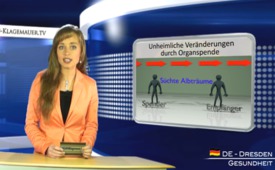 Unheimliche Veränderungen durch [...]Organspende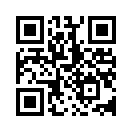 Es gibt Zeugenberichte von Organ-Empfängern, die nach einer Organtransplantation das Empfinden haben, eine zweite Person lebe in ihnen.Es gibt Zeugenberichte von Organ-Empfängern, die nach einer Organtransplantation das Empfinden haben, eine zweite Person lebe in ihnen. Manche haben plötzlich neue Fähigkeiten und zwar die Begabungen, welche der Organspender hatte; andere hingegen werden plötzlich von starken Süchten oder schweren Albträumen geplagt. Ein Mädchen mit dem Spenderherzen eines Mordopfers konnte der Polizei den Vorgang des Verbrechens so genau schildern, dass der Täter gefasst wurde. Diese Phänomene lassen vermuten, dass auch jede Form von z.B. Hass und Bosheit eines Organspenders in den Körper des Organ-Empfängers übergehen und ihn so lange gewaltsam belästigen kann, bis auch dieser gestorben ist. Das könnte ein Grund dafür sein, warum sich jeder Körper nach einer Organtransplantation Zeit seines Lebens gegen das fremde, naturwidrig in ihn transplantierte Organ wehrt und ununterbrochen versucht es abzustoßen.von buQuellen:http://www.hygeia.de/meinecke-wem-nuetzt-die-organtransplantationDas könnte Sie auch interessieren:---Kla.TV – Die anderen Nachrichten ... frei – unabhängig – unzensiert ...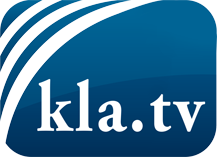 was die Medien nicht verschweigen sollten ...wenig Gehörtes vom Volk, für das Volk ...tägliche News ab 19:45 Uhr auf www.kla.tvDranbleiben lohnt sich!Kostenloses Abonnement mit wöchentlichen News per E-Mail erhalten Sie unter: www.kla.tv/aboSicherheitshinweis:Gegenstimmen werden leider immer weiter zensiert und unterdrückt. Solange wir nicht gemäß den Interessen und Ideologien der Systempresse berichten, müssen wir jederzeit damit rechnen, dass Vorwände gesucht werden, um Kla.TV zu sperren oder zu schaden.Vernetzen Sie sich darum heute noch internetunabhängig!
Klicken Sie hier: www.kla.tv/vernetzungLizenz:    Creative Commons-Lizenz mit Namensnennung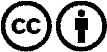 Verbreitung und Wiederaufbereitung ist mit Namensnennung erwünscht! Das Material darf jedoch nicht aus dem Kontext gerissen präsentiert werden. Mit öffentlichen Geldern (GEZ, Serafe, GIS, ...) finanzierte Institutionen ist die Verwendung ohne Rückfrage untersagt. Verstöße können strafrechtlich verfolgt werden.